Annex 2. Memòria final2ª Convocatòria de Foment de la Qualitat Docent - Facultat de Ciències(vàlida per a les accions 2: Innovació Docent  i 3: Comunicació Científica)____________________________MEMÒRIA D’ACTIVITATS Facultat de Ciències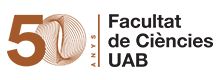 ____________________________Títol de la propostaPersona de contacte:Relació dels membres de l’equip de treball:Diagnòstic (situació de partida i/o problema que es volia millorar/corregir; màx. 500 paraules)Desenvolupament de l’acció (implementació detallada de la proposta al llarg del període d’execució; màx. 800 paraules)Valoració final (resum i valoració dels resultats obtinguts, propostes de millora i perspectives de continuïtat/extensió de l’acció; màx. 800 paraules)Valoració de la convocatòria Valoreu de 1 a 10 diferents aspectes de la convocatòriaNom, cognoms i vinculació UABNom, cognoms i vinculació UABNom, cognoms i vinculació UAB12345678910Difusió de la convocatòriaTerminis de presentació de propostesTerminis de resolució de la convocatòria Terminis d’execució de la propostaPressupost adjudicat a la propostaCriteris de prioritzacióObservacions (si tens algun comentari/proposta de millora referent a la convocatòria fes-nos-ho saber):Observacions (si tens algun comentari/proposta de millora referent a la convocatòria fes-nos-ho saber):Observacions (si tens algun comentari/proposta de millora referent a la convocatòria fes-nos-ho saber):Observacions (si tens algun comentari/proposta de millora referent a la convocatòria fes-nos-ho saber):Observacions (si tens algun comentari/proposta de millora referent a la convocatòria fes-nos-ho saber):Observacions (si tens algun comentari/proposta de millora referent a la convocatòria fes-nos-ho saber):Observacions (si tens algun comentari/proposta de millora referent a la convocatòria fes-nos-ho saber):Observacions (si tens algun comentari/proposta de millora referent a la convocatòria fes-nos-ho saber):Observacions (si tens algun comentari/proposta de millora referent a la convocatòria fes-nos-ho saber):Observacions (si tens algun comentari/proposta de millora referent a la convocatòria fes-nos-ho saber):Observacions (si tens algun comentari/proposta de millora referent a la convocatòria fes-nos-ho saber):